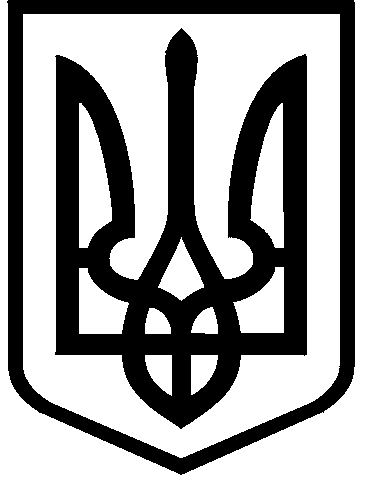 КИЇВСЬКА МІСЬКА РАДАIII сесія  IX скликанняРІШЕННЯ____________№_______________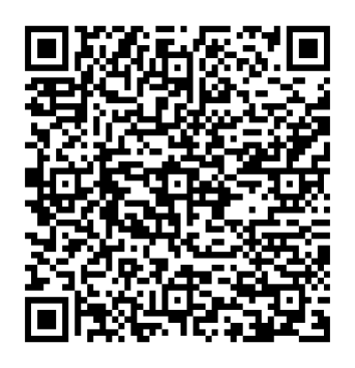 Розглянувши клопотання про надання дозволу на розроблення проєкту землеустрою щодо відведення земельної ділянки КОМУНАЛЬНОЇ АВАРІЙНО-РЯТУВАЛЬНОЇ СЛУЖБИ «КИЇВСЬКА СЛУЖБА ПОРЯТУНКУ» від 16.04.2024 № 604730115 (код ЄДРПОУ: 33153784, місцезнаходження юридичної особи: 04074, м. Київ, вул. Вишгородська, 21) та додані документи, керуючись статтями 9, 123 Земельного кодексу України, Законом України «Про внесення змін до деяких законодавчих актів України щодо розмежування земель державної та комунальної власності», пунктом 34 частини першої статті 26 Закону України «Про місцеве самоврядування в Україні», Законом України               «Про адміністративну процедуру», Київська міська радаВИРІШИЛА:1.Надати Комунальній аварійно-рятувальній службі «Київська служба порятунку» дозвіл на розроблення проєкту землеустрою щодо відведення земельної ділянки (кадастровий номер 8000000000:78:215:0010) площею                       0,1807 га у постійне користування для розміщення та експлуатації окремо розташованих захисних споруд цивільного захисту на вул. Прирічній (берег затоки Оболонь) у Оболонському районі міста Києва за рахунок земель комунальної власності територіальної громади міста Києва згідно з план-схемою (додаток до рішення) (справа № 604730115).2. Дане рішення набирає чинності через 20 календарних днів з моменту його прийняття.3. Контроль за виконанням цього рішення покласти на постійну комісію Київської міської ради з питань архітектури, містопланування та земельних відносин.ПОДАННЯ:ПОГОДЖЕНО:Про надання Комунальній аварійно-рятувальній службі «Київська служба порятунку» дозволу на розроблення проєкту землеустрою щодо відведення земельної ділянки у постійне користування для розміщення та експлуатації окремо розташованих захисних споруд цивільного захисту                                                 на вул. Прирічній (берег затоки Оболонь) у Оболонському районі міста КиєваКиївський міський головаВіталій КЛИЧКОЗаступник голови Київської міської державної адміністраціїз питань здійснення самоврядних повноваженьПетро ОЛЕНИЧДиректор Департаменту земельних ресурсіввиконавчого органу Київської міської ради (Київської міської державної адміністрації)Валентина ПЕЛИХНачальник юридичного управлінняДепартаменту земельних ресурсіввиконавчого органу Київської міської ради(Київської міської державної адміністрації)Дмитро РАДЗІЄВСЬКИЙПостійна комісія Київської міської ради з питань архітектури, містопланування та земельних відносинГоловаМихайло ТЕРЕНТЬЄВСекретарЮрій ФЕДОРЕНКОНачальник управління правового забезпечення діяльності  Київської міської радиВалентина ПОЛОЖИШНИК